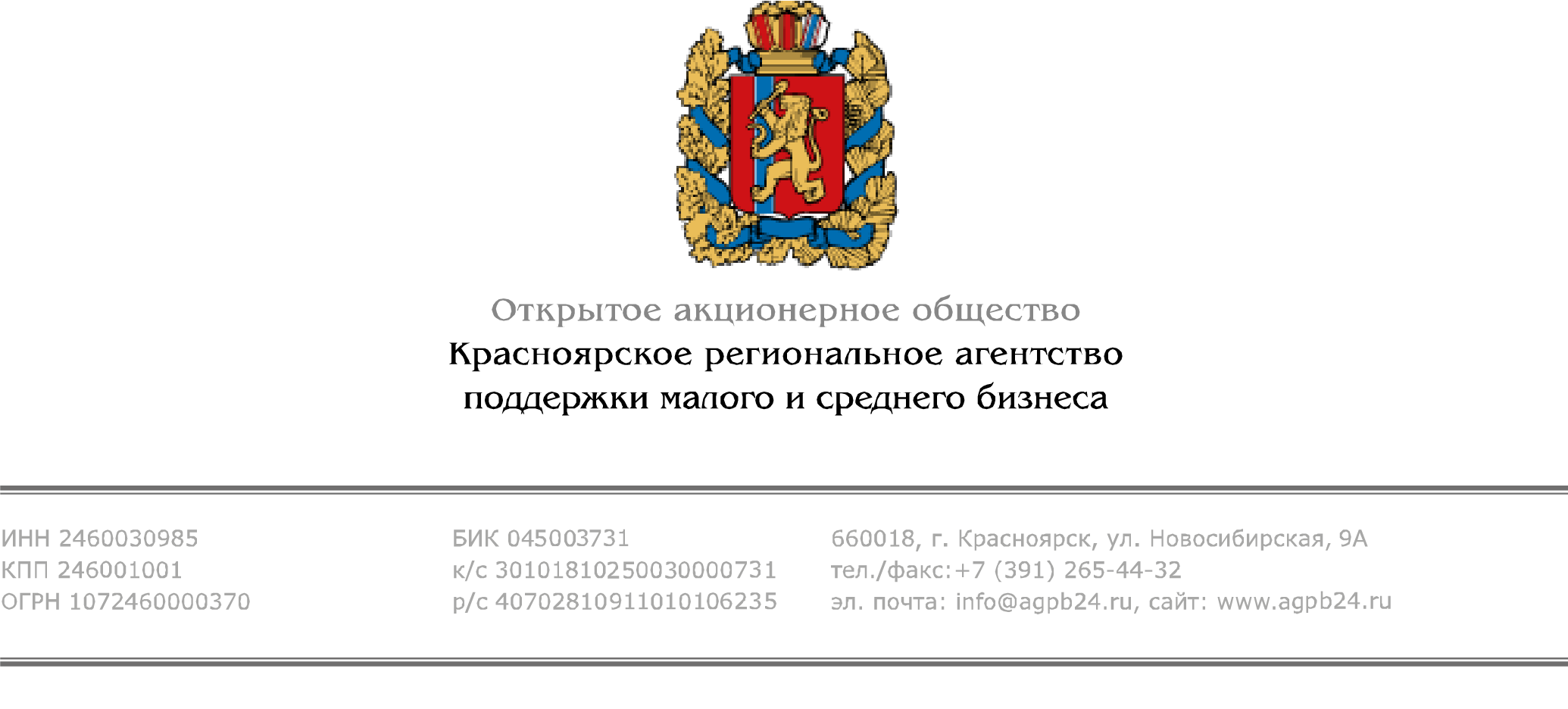 г. Красноярск                                                                                                                                       18.03.2015Новая бесплатная услуга для предпринимателей – налоговое консультирование        Красноярское региональное агентство поддержки малого и среднего бизнеса предлагает предпринимателям, руководителям малых и средних предприятий и тем, кто только собирается открыть собственное дело бесплатные консультации по вопросам налогообложения, налогового и финансового планирования.Консультации будут проводиться практикующими специалистами юридической компании «Группа Каминского». Каждая консультация со специалистом индивидуальна. Услуги для предпринимателей являются бесплатными. «Группа Каминского» занимается разрешением споров с налоговыми органами, сопровождением выездных и камеральных налоговых проверок, проверок ПФР и ФСС, а также анализом налоговых рисков и оптимизацией налоговых платежей. Команда «Группы Каминского» - это практикующие юристы, за плечами которых прецедентные и сложные дела, отмена решений налоговых органов, успешные налоговые аудиты и доналоговые проверки и пр.              Консультации осуществляются по адресу: г. Красноярск, ул. Гладкова, д.22, стр. 14, офис 9 в рабочие дни с 9:00 до 18:00 часов.  А также по телефону (391)288-25-30 и e-mail: mail@kaminskiygroup.ruКрасноярское региональное агентство поддержки малого и среднего бизнесаТатьяна Бунина, тел.  8 (391) 265-44-32 доб. 019 www.agpb24.ru,   www.ved24.info